HIGH NOON DOG SCHOOL & KENNELS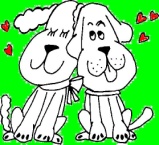 CLASS TIMES FOR 2017CARTING CLASS						11.00NEW DOGS SOCIALISING CLASS				13.30 PUPPY SOCIALISING 					14.00JUMPING BEGINNERS					14.30BEGINNERS OBEDIENCE					14.30ADVANCED OBEDIENCE					15.30PUPPY   RINGCRAFT ALL BREEDS			15.30RINGCRAFT CLASS ALL BREEDS				15.30		PLEASE LET US KNOW ON 0825426771 IF YOU ARE NOT ABLE TO BEPRESENT FOR YOUR CLASSES.,. THANK YOUPROBLEM DOGS WILL BE BETWEEN 12 TO 13 -  PLEASE BE ADVISED IF YOU ARRIVE WHILE THIS CLASS IS IN SESSION, DO NOT ENTER THE FIELD.THANK YOU FOR YOUR CO-OPERATION, LOOKING FORWARD TO WORKINGWITH YOU AND YOUR DOGS IN 2017!